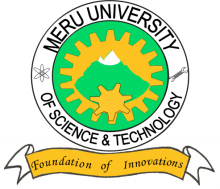 MERU UNIVERSITY OF SCIENCE AND TECHNOLOGYP.O. Box 972-60200 – Meru-Kenya.Tel: 020-2069349, 061-2309217. 064-30320 Cell phone: +254 712524293, +254 789151411Fax: 064-30321Website: www.must.ac.ke  Email: info@must.ac.keUniversity Examinations 2014/2015THIRD YEAR, SPECIAL /SUPPLEMENTARY EXAMINATION FOR BACHELOR OF SCIENCE IN PUBLIC HEALTHHPP 3400 : PORT HEALTHDATE: OCTOBER, 2015							TIME: HOURSINSTRUCTIONS:  Answer questions one question and any other two questions QUESTION ONE – (30 MARKS)Discuss how second hand clothes are inspected.				(12 Marks)State chronologically how an inspection is carried in an aircraft to ascertain that it is free from rodents.									(10 Marks)Outline the role of a public health department at arrival section.		(8 Marks)QUESTION TWO – (20 MARKS)Discuss how inspections are done in an international food establishment to ascertain quality and safety.											(20 Marks)QUESITON THREE – (20 MARKS)Discuss the various sections in an airport.					(5 Marks)Identify the roles of custom department in an airport.				(5 Marks)State how canned foods are inspected in an airport.				(10 Marks)QUESTION FOUR – (20 MARKS)Outline the reasons for studying port health as a public health officer.		(10 Marks)Public Health Act Cap 242 laws of Kenya is very important in the practice of public  health . Justify the statement.								(10 Marks)